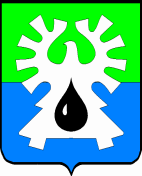 ГОРОДСКОЙ ОКРУГ УРАЙХАНТЫ-МАНСИЙСКРОГО АВТОНОМНОГО ОКРУГА – ЮГРЫДУМА ГОРОДА УРАЙРЕШЕНИЕот 25 ноября2021 года                                                                                    № 24О внесении изменений в решение Думы города Урай «О Порядке включения в план деятельности Контрольно-счетной палаты города Урай поручений Думы города Урай, предложений и запросов Губернатора Ханты-Мансийского автономного округа - Югры, главы города Урай»Рассмотрев представленный проект решения Думы города Урай «О внесении изменений в решение Думы города Урай от 26.06.2014 № 37«О Порядке включения в план деятельности Контрольно-счетной палаты города Урай поручений Думы города Урай, предложений и запросов Губернатора Ханты-Мансийского автономного округа - Югры, главы города Урай», Дума города Урай решила:1. Внести в решение Думы города Урай от 26.06.2014 № 37«О Порядке включения в план деятельности Контрольно-счетной палаты города Урай поручений Думы города Урай, предложений и запросов Губернатора Ханты-Мансийского автономного округа - Югры, главы города Урай» (в редакции решения Думы города Урай от 27.06.2019 №39) следующие изменения:1) в наименовании решения слова «и запросов»  исключить; 2) в преамбуле решения слова «и запросов»  исключить;3) в пункте 1 решения слова «и запросов» исключить;4) в приложении к решению Думы:а) в наименовании  слова «и запросов» исключить;б) в пункте 1 слова «и запросов» исключить;в) в пункте 2:- в абзаце первом слова «и запросы», «, запросы» исключить;- в абзаце втором слова «, запросов» исключить;- в абзаце третьем слова «, запроса» исключить;- в абзаце четвёртом слова «, запроса» исключить;г) в пункте 3 слова «, запросов» исключить;д) в пункте 4:- в абзаце первом слова «, запросов» исключить;- в абзаце втором слова «, запроса» исключить;е) в пункте 5 слова «и запросы» исключить.2. Опубликовать настоящее решение в газете «Знамя».Председатель Думы города УрайПредседатель Думы города УрайИсполняющий обязанности главы города УрайИсполняющий обязанности главы города УрайА.В. ВеличкоА.Ю.Ашихмин25 ноября 2021 г.25 ноября 2021 г.